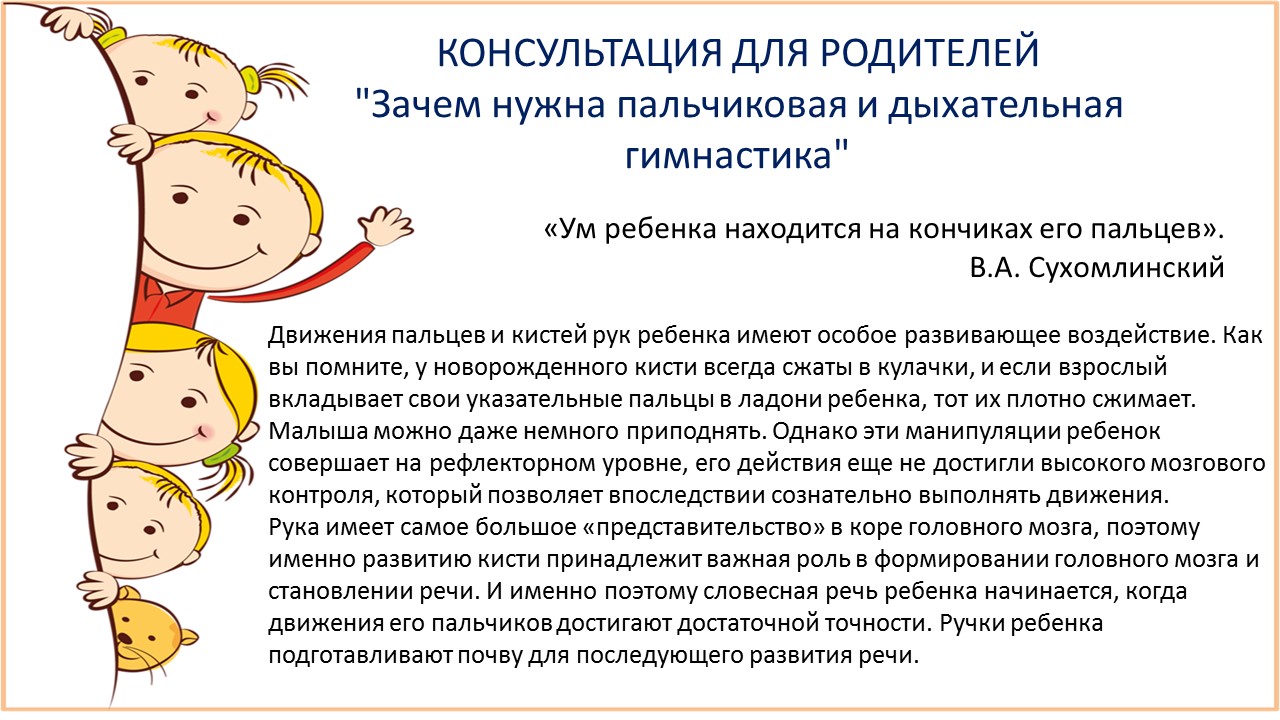 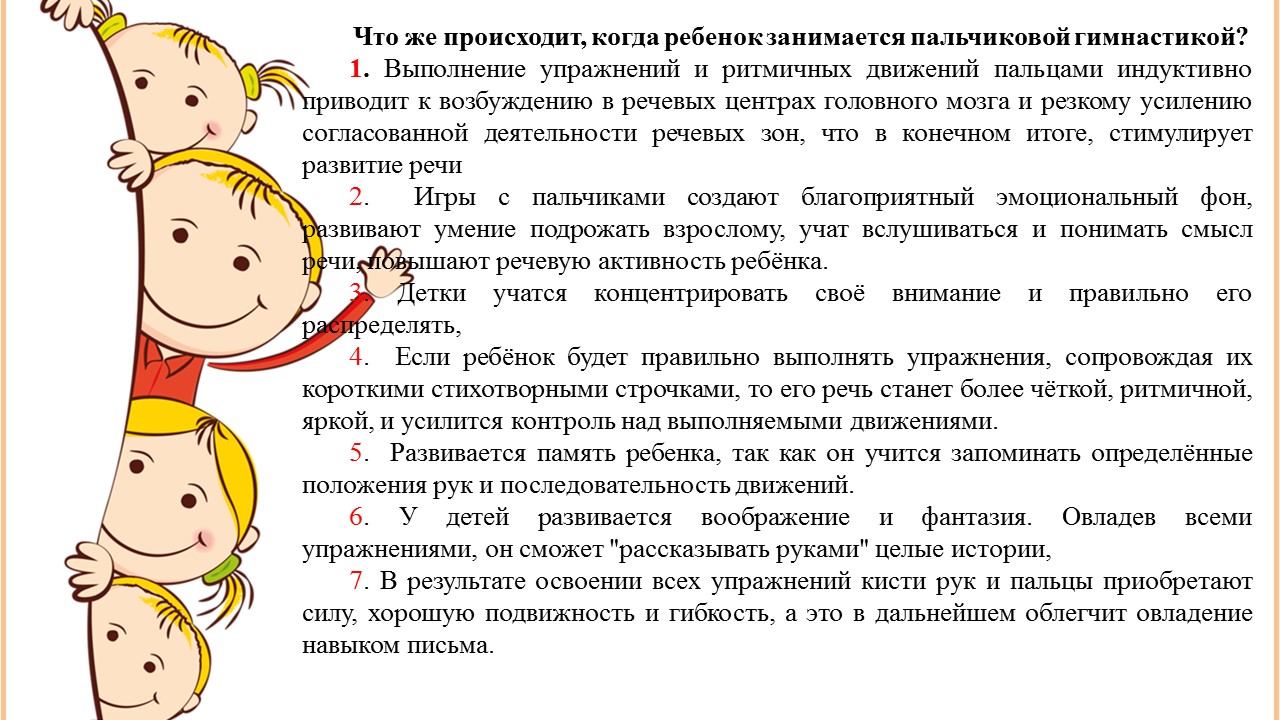 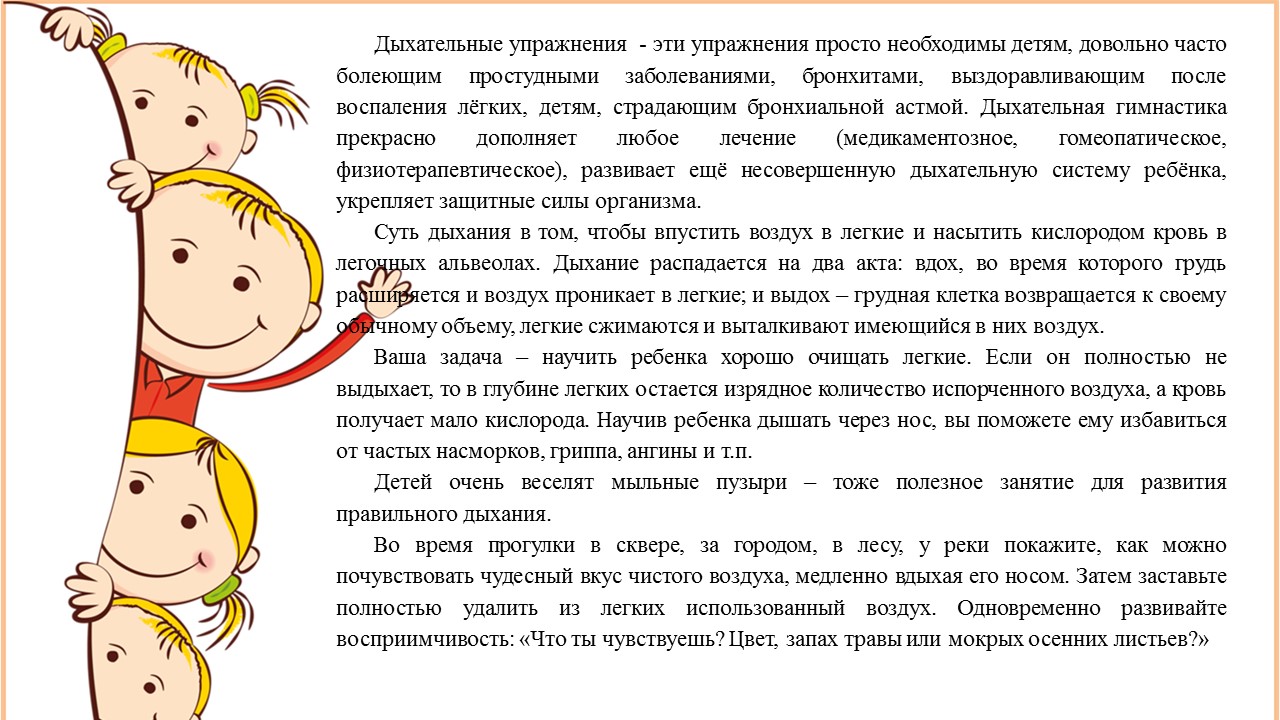 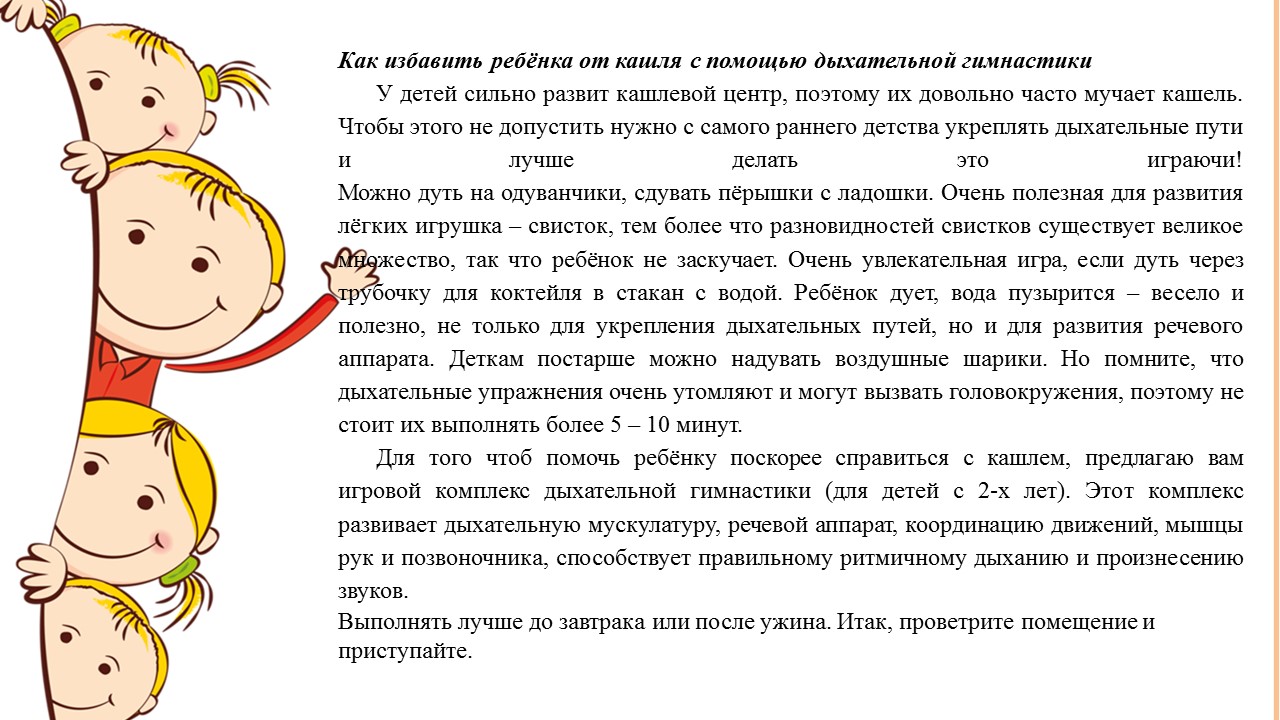 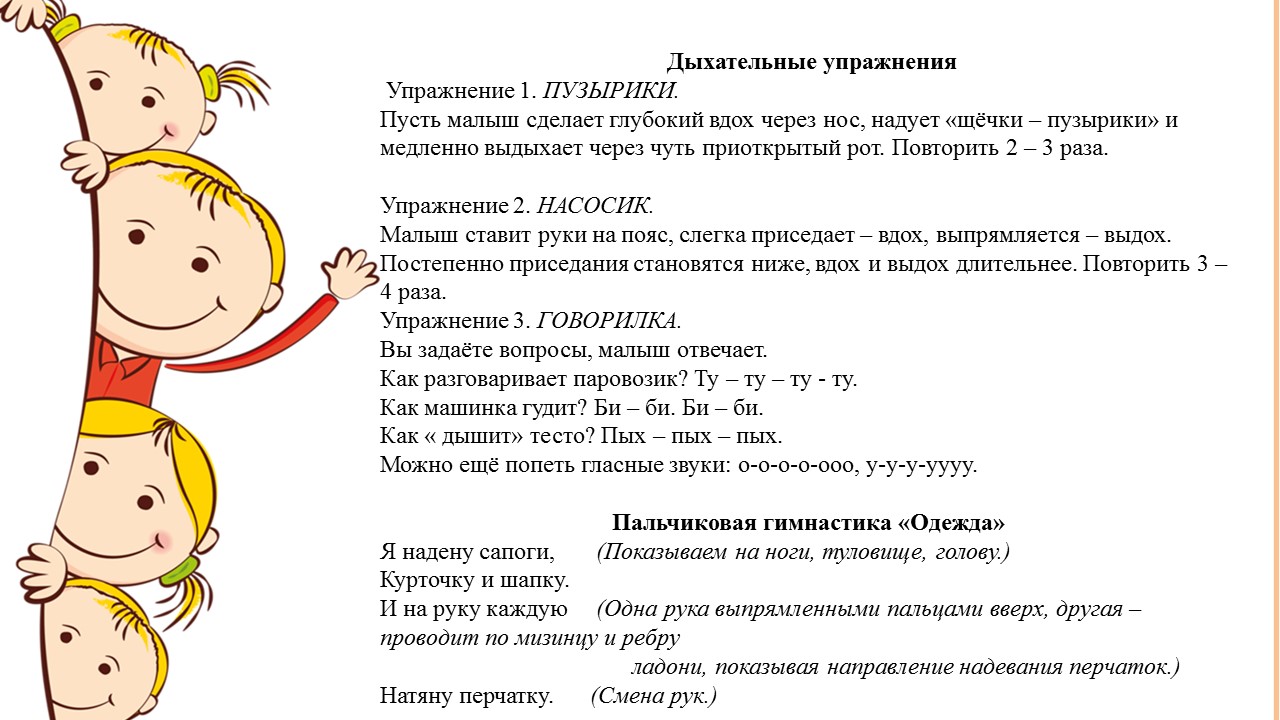 Подготовила учитель-дефектолог Творогова Светлана АлександровнаМарт 2021 г